ОТЧЕТпо неделе ЦМК технологических и торговых  специальностейБелово  2022На основании годового плана работы Государственного профессионального образовательного учреждения «Беловский политехнический техникум», графика проведения недели по специальности на 2021-2022 учебный год, в период с 28.03.2018 г. по 11.04.2022 г. была проведена неделя ЦМК технологических и торговых специальностей.Цель проведения недели ЦМК - расширение кругозора, проявление интереса к специальности, раскрытие творческих способностей и получение новых знаний и умений.Задачи:-   мотивация  студентов  к углубленному изучению дисциплин, развитие их  творческих  способностей;  - повышение интереса к выбранной профессии; -  закрепления знаний и умений, полученных в процессе обучения; - стимулирование профессионального роста преподавателей, совершенствование творческого потенциала, внедрение в учебный процесс передовых технологий обучения;  -воспитание стремления к достижению более высоких результатов при получении профессии; - выявление студентов, которые обладают творческими способностями, стремятся к углубленному изучению определенной учебной дисциплины или образовательной области. - побуждение к систематическому приобщению и самостоятельному изучению материала по образовательной программе; - побуждение к совершенствованию художественно-творческих способностей; развитие ассоциативного, образного мышления, любознательности, воображения, предвидения, смелости в выдвижении гипотез, умения принимать нестандартные решения; -  развитие у студентов развивающих, коммуникативных и профессиональных компетенций; расширение круга профессиональных умений и навыков по выбранной профессии;C 28 марта по 11 апреля 2022 года в ГПОУ БлПТ состоялась предметная неделя технологических и торговых специальностейУчастие принимали обучающиеся специальностей 38.02.04 Коммерция (по отраслям) и 38.02.05 Товароведение и экспертиза качества потребительских товаров, 19.02.10. Технология продукции общественного питания, 19.02.03  Технология хлеба, кондитерских и макаронных изделий, 43.01.09  Повар, кондитер.Мастер класс «Качество товаров» провела совместно преподаватель Евдокимова Н.В. Цель мастер-класса познакомить обучающихся с органолептическими способами определения качества товаров. В ходе мероприятия определялось качество товаров: сметаны, молока, шоколада, яиц.Обучающиеся научились не только определять качество, но и познакомились с интересными фактами о компонентах товаров, входящих в их состав и способах отличия фальсифицированных товаров. Эти умения необходимы для использования в будущей  профессиональной деятельности.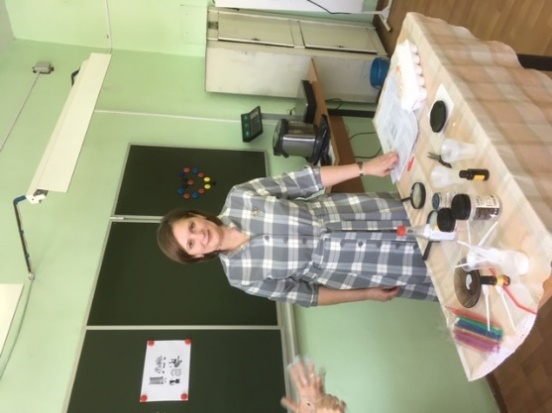 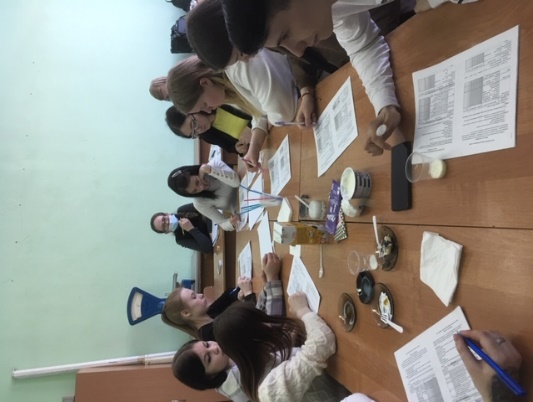 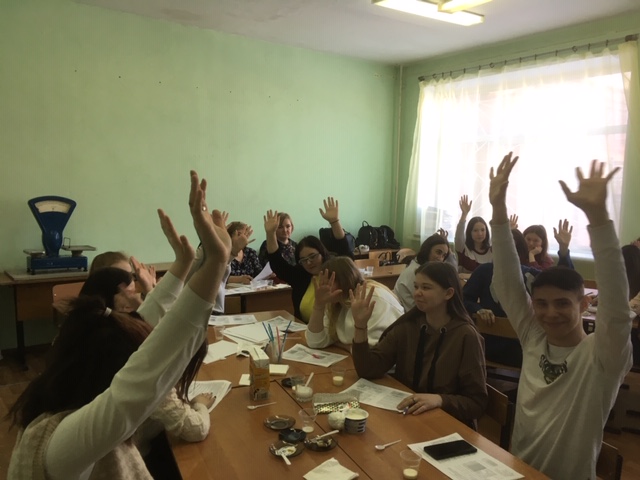 Сорокоумова И.В. познакомила гостей и обучающихся с правилами сервировки стола для завтрака, обеда и ужина. Показала правила сервировки банкетного стола и  рассказала о правилах этикета за сервированным столом.Инна Викторовна научила присутствующих нескольким способам складывания салфеток к праздничному столу.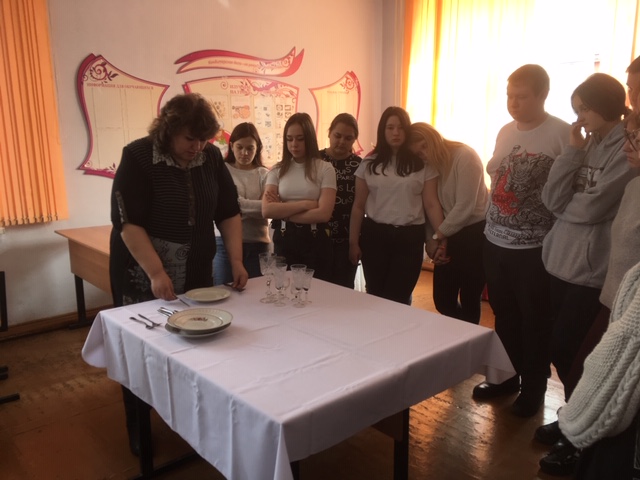 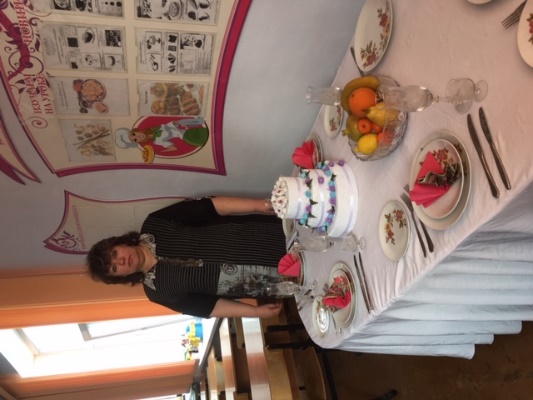 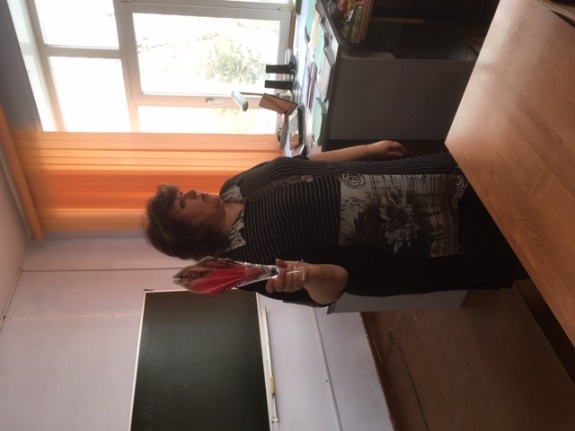 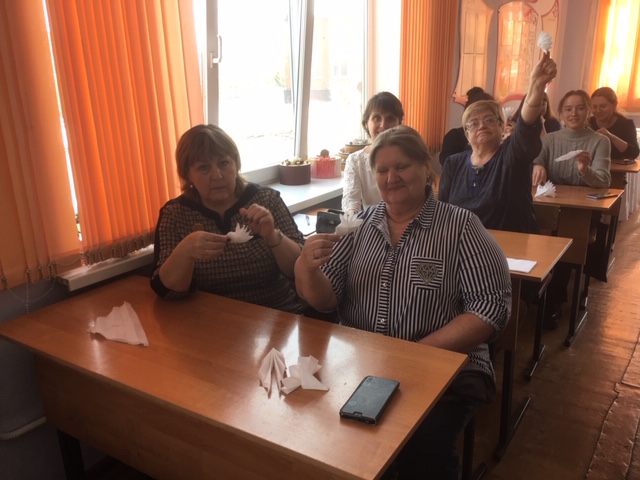 Сычева И.А. на мастер-класс по теме: «Осетинские пироги» в рамках проведения WSR показала технологию приготовления различных видов осетинских пирогов. Рассказала о правилах их оформления и выпечки. Обучающиеся групп смогли продегустировать готовые изделия и оценить их высокое качество.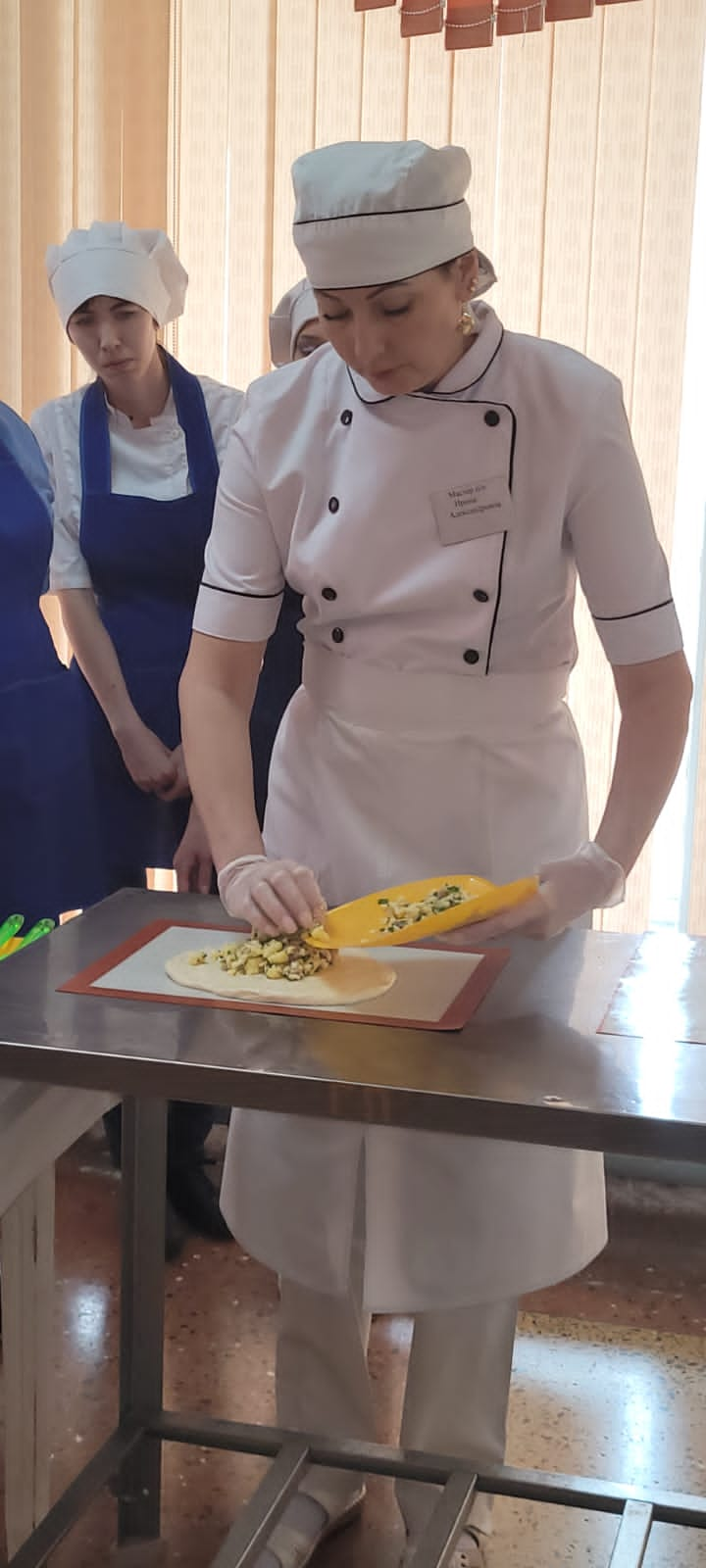 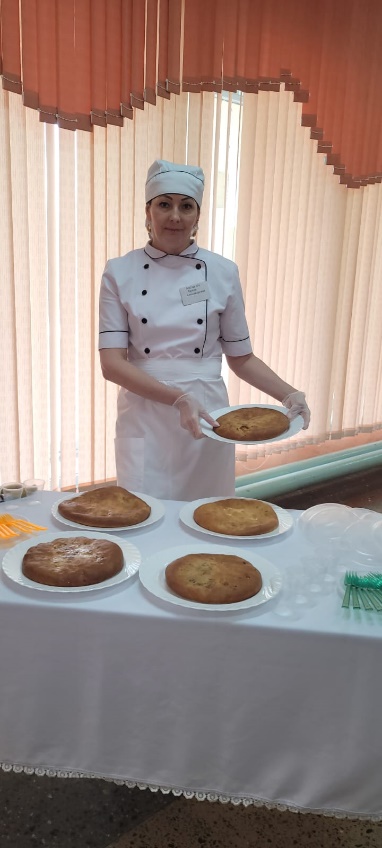 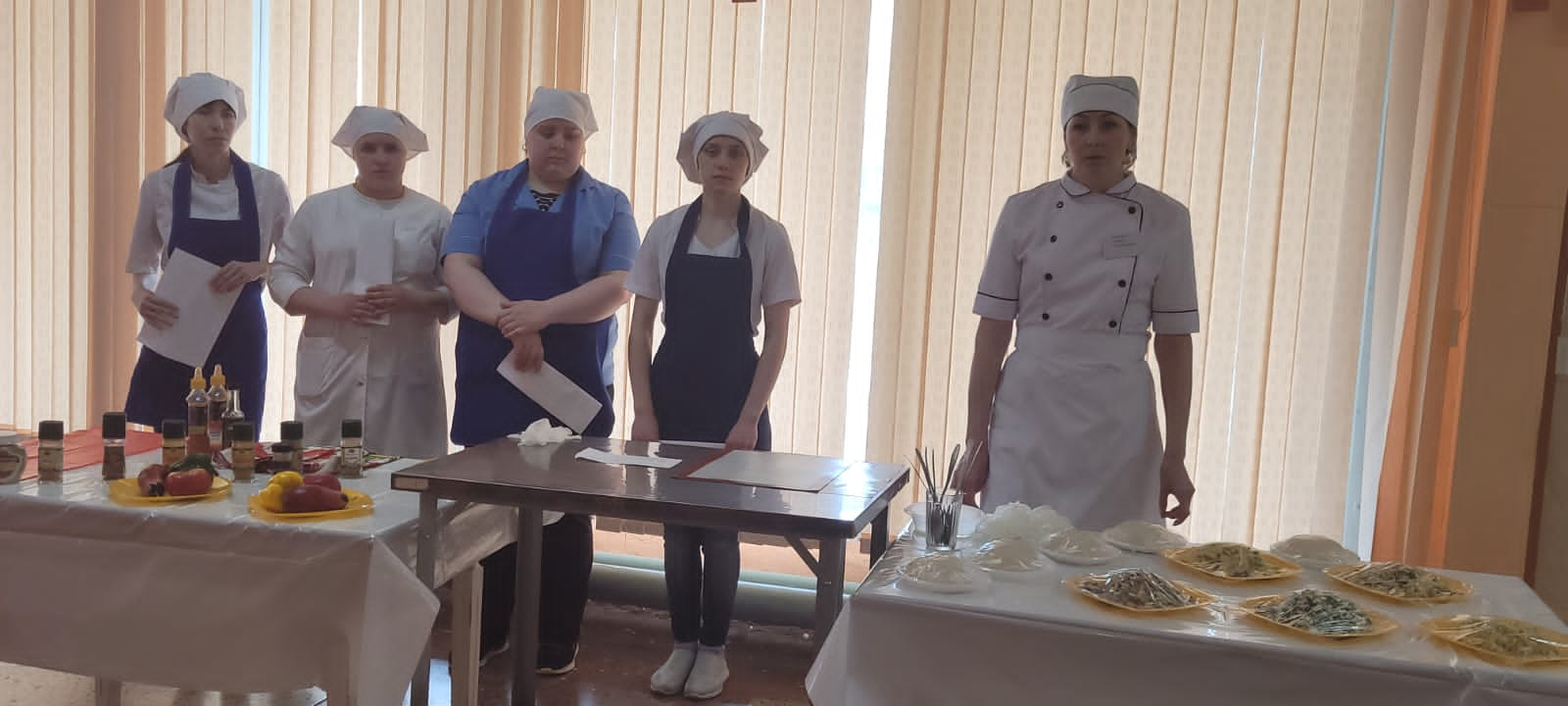 Борисова К.В. провела мастер-класс по теме: «Технология приготовления жареных блюд из овощей» Рассказ о истории овощей был достаточно увлекателен, что заинтересовало присутствующих.  Различными способами с помощью гриля и фритюра были продемонстрированы способы жарки грибов, картофеля фри, лука кольцами, перца болгарского. Ксения Владимировна в сравнении показала отличия в качестве картофеля фри из натурального картофеля и магазинного полуфабриката. Обучающиеся помогали мастеру в приготовлении, после демонстрации способов приготовления смогли продегустировать приготовленное.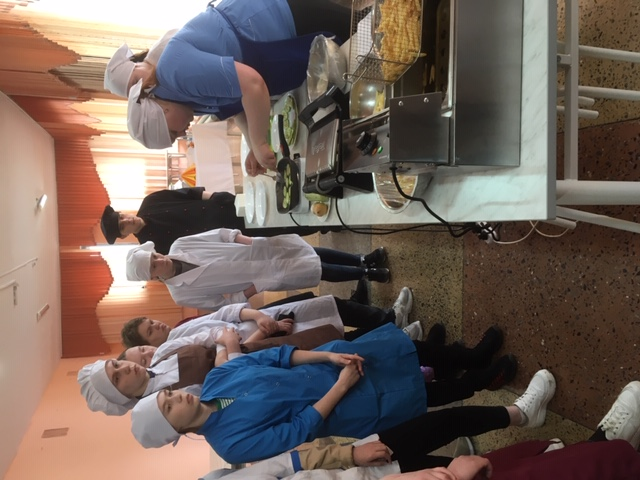 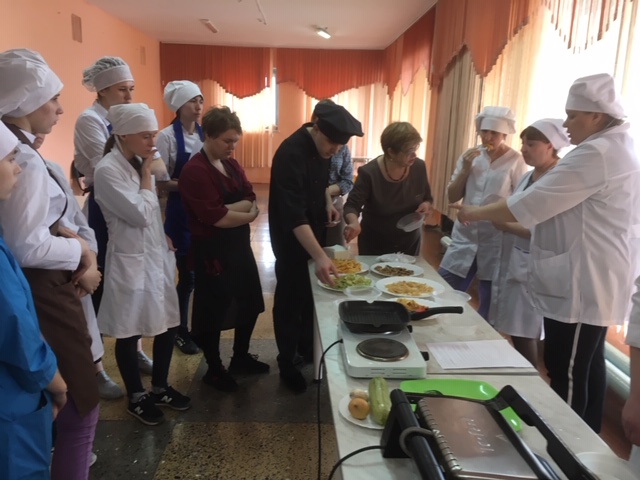 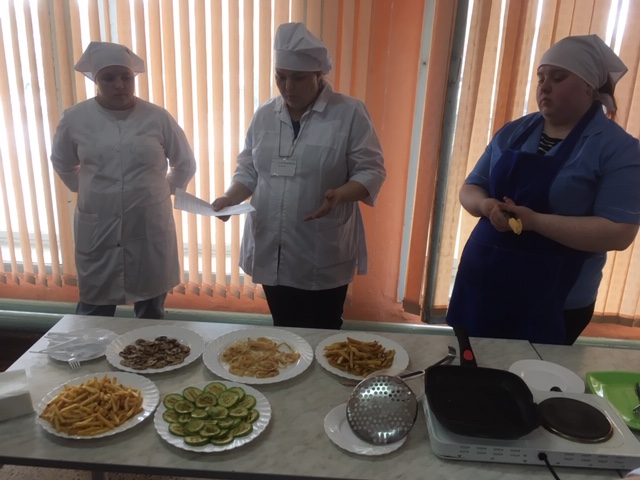 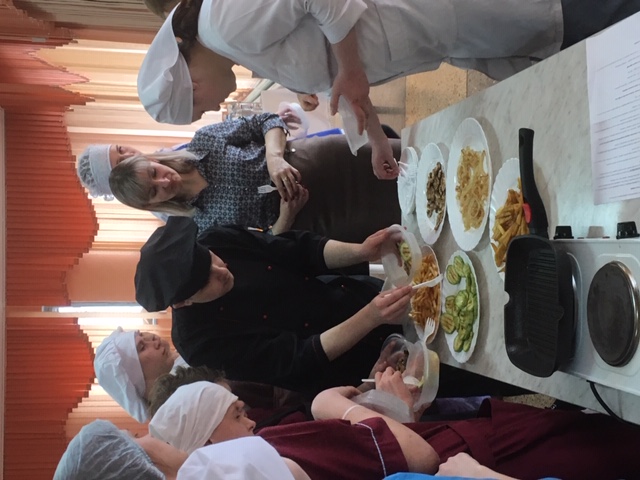 Мастер-класс по теме « Фигурные изделия из дрожжевого теста» провела преподаватель Белых Ж.П. Были показаны изготовление различных фигур из теста: гриб, цветок, слон и многие другие. Обучающиеся различных групп активно участвовали в процессе лепки. Предварительно подготовленные и выпеченные изделия красовались в  выпеченной из теста корзине. 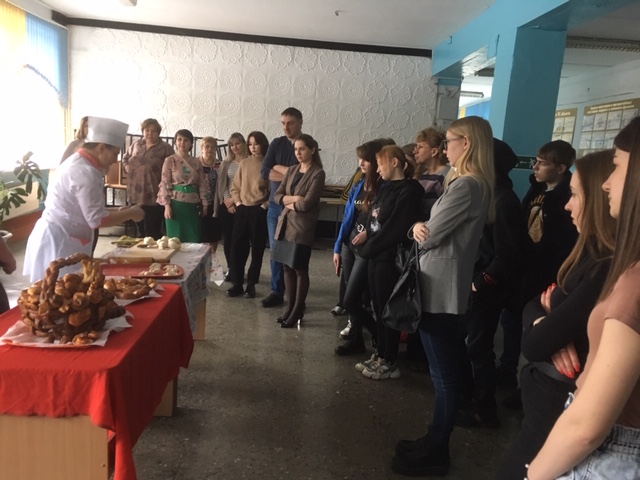 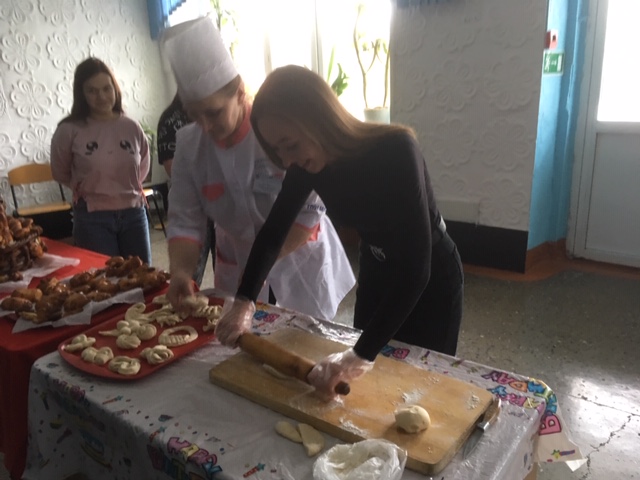 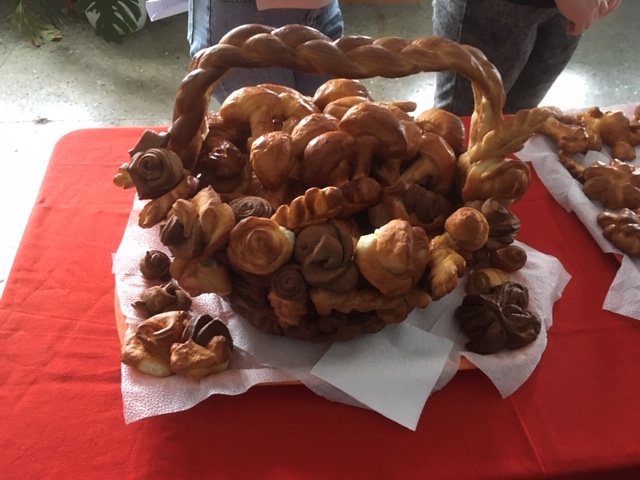 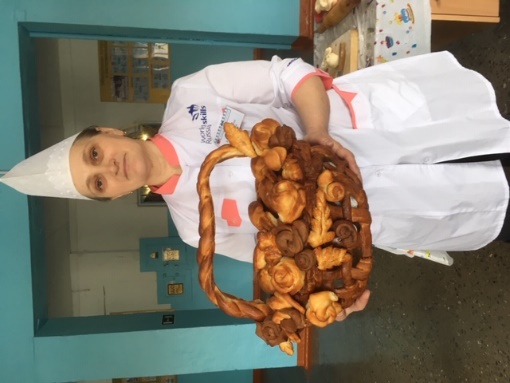 Конкурс «Дефекты товаров» провела Евсеева Н.В. Обучающиеся разделились на две команды В процессе соревнования классифицировали виды дефектов, решали ситуационные задачи по определению вида дефекта продовольственных и непродовольственных товаров, отгадывали сканворд. 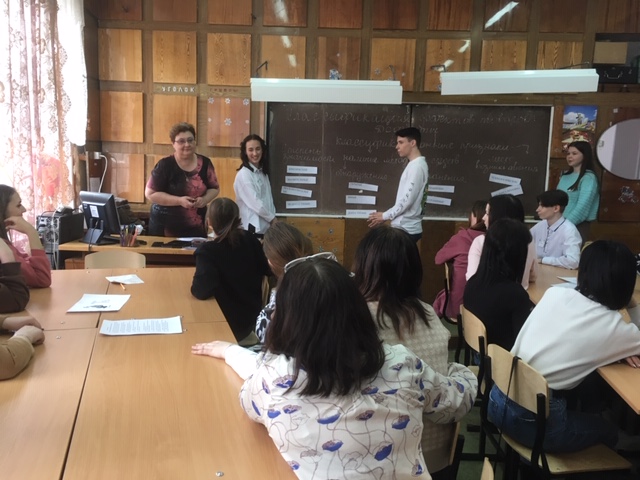 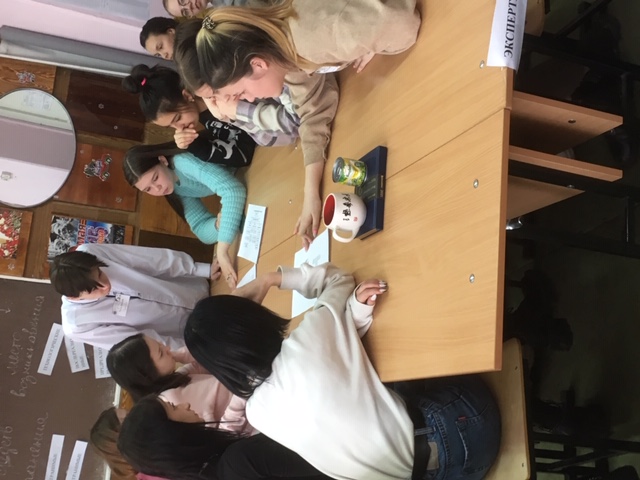 В процессе конкурса по теме: «Охрана труда и техника безопасности на предприятиях общественного питания» Шмидт О.В. были проведены этапы на  эрудицию, знание правил техники безопасности, правил оказания первой помощи пострадавшим. 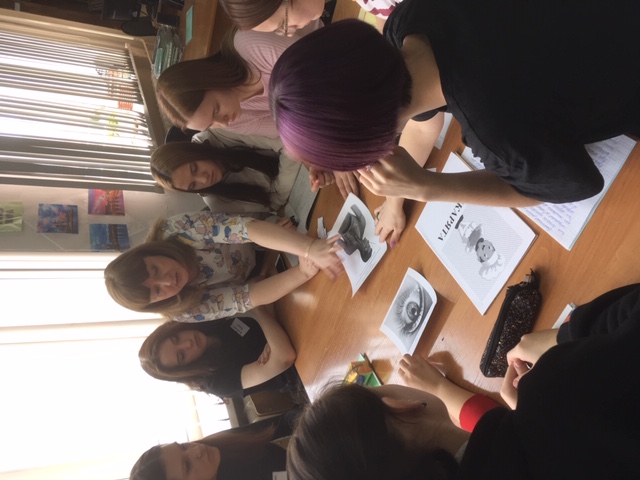 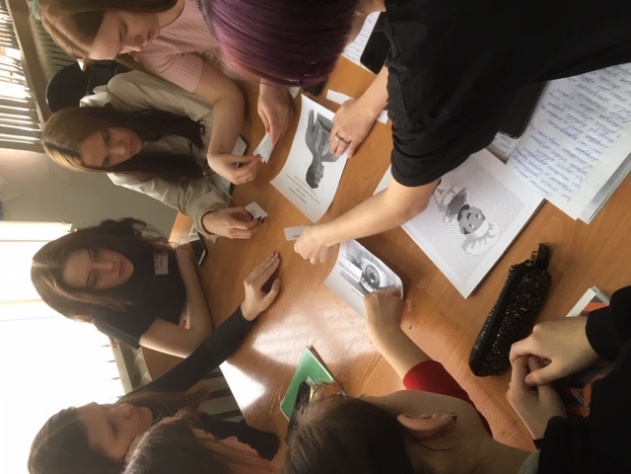 Конкурс «Умные и находчивые кондитеры», проводимый  преподавателем Ильман О.В., состоял из теоретической и практической частей. На теоретической части обучающиеся ответили на вопросы преподавателя в виде загадок. В практической части смогли с закрытыми глазами на ощупь определить кондитерский инвентарь, виды ароматизаторов по запаху, а также оформить кремом торт по заданной тематике. Конкурс получился увлекательным, интересным. Обучающиеся групп ТХ-120 и ТХ-220 показали свои творческие и профессиональные навыки.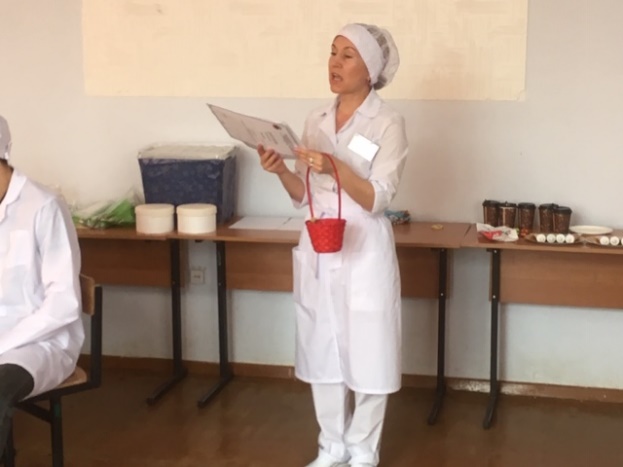 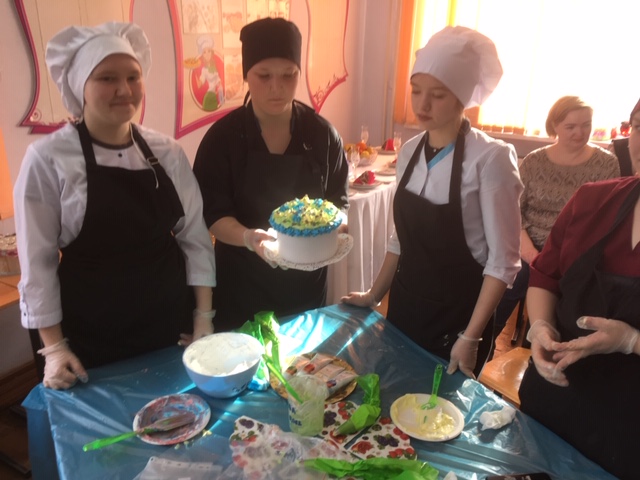 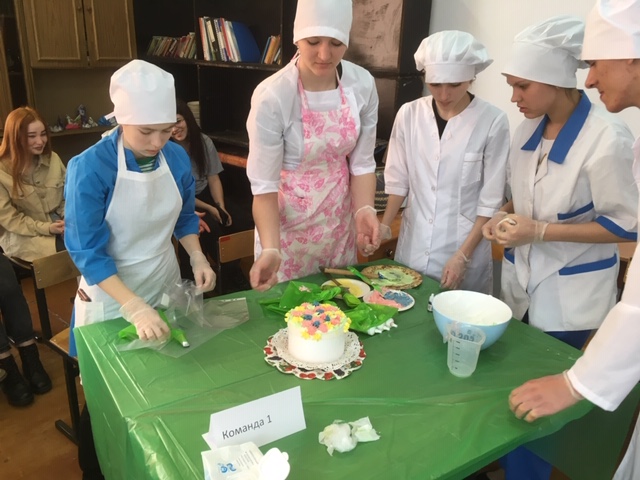 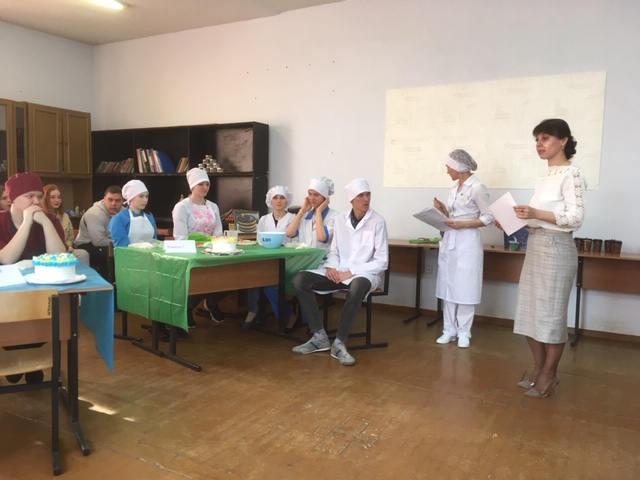 Открытый урок по теме: «Нетрадиционные виды сырья» провела преподаватель Конозова Л.И. Урок состоял из нескольких этапов. Обучающиеся составляли технологические схемы изготовления хлебобулочных изделий, решали задачи, определяли качество хлеба.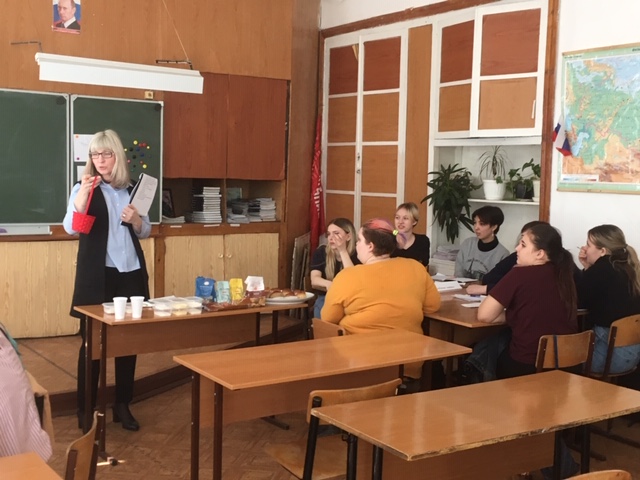 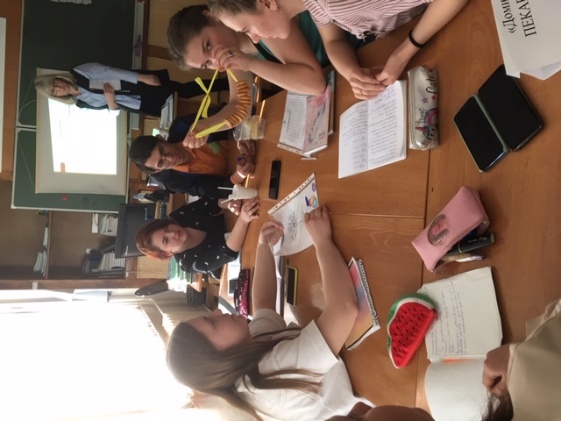 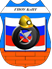 МИНИСТЕРСТВО ОБРАЗОВАНИЯ КУЗБАССА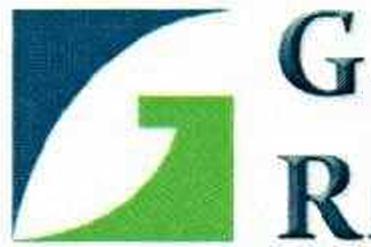 Государственное профессиональное образовательное учреждение«Беловский политехнический техникум»№Мероприятие, темаДата проведения  Ответственный, аудиторияПримечанияМастер-класс по МДК «Основы управления ассортиментом товаров» по теме  «Приемка товаров»28.03.2022Евдокимова Н.В. 18л13-50 Группа ТЭ-120Мастер-класс по теме: «Сервировка стола»29.03.2022Сорокоумова И.В.5л11-35Мастер-класс по теме: «Осетинские пироги» в рамках проведения WSR30.03.2022Сычева И.А.столовая14-00Мастер-класс по теме: «Технология приготовления жареных блюд из овощей»30.03.2022Борисова К.В. столовая12-55Мастер-класс по теме « Фигурные изделия из дрожжевого теста»31.03.2022Белых Ж.П.фойе лабораторного корпуса, 1 этаж11-35Конкурс «Дефекты товаров»01.04.2022Евсеева Н.В.43л13-50Группа ТЭ-120Конкурс по теме: «Охране труда и техника безопасности на предприятиях общественного питания» 02.04.2022Шмидт О.В.39у9-40Конкурс «Умные и находчивые кондитеры»02.04.2022Ильман О.В.5лГруппа ТХ-1208-30Открытый урок по теме: «Нетрадиционные виды сырья» 11.04.2022Конозова Л.И.39 уГруппа ТХ-91